2014 Mini Marching Band Camp“Get Happy”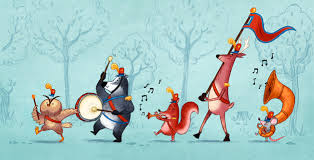 What:		A 3-day, 3 hours per day, mini marching band camp for children ages 4-8.  Avon Lake High School band students will lead small groups in marching exercises, crafts, songs and instrumental exploration.  At the end of the 3 days a parade will be held at the high school.  All participants will be invited to join the band for a performance on Band Preview Night.When:		June 11th, 12th, and 13th 9 a.m. to noon each dayWhere:	Avon Lake High SchoolCost:		$50 per child. This includes T-shirt, crafts & snacksContact:	Kim Loveless at (440) 731-6168 or Lorraine Kurak at (440) 714-7698Act now, space is limited!The deadline for registration is June 1st.  Fill out the Application and Emergency Medical Forms and mail them with your tuition payment to Kim Loveless 195 Oakwood Dr. Avon Lake, OH 44012.  Make checks payable to “ALHS Band Aids, Inc.”--------------------------------------------------------------------------------------------------------------Student Name______________________________________Age________     T-Shirt Size________Address____________________________________Parent’s Name_______________________________Emergency Contact Number_____________________        